 學期活動計畫表　　　學年度 第　學期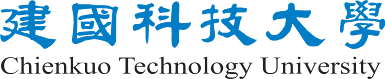 修訂課外活動通則第十三條明文規定，社團活動每學期不得少於2次（要送申請書的ㄡ），或平均活動人數不得少於20人，將要求社團提出經營計畫或…….。社團名稱社團名稱指導老師（簽名）指導老師（簽名）社團負責人（簽名）社團負責人（簽名）週次日期日期活動名稱/屬性活動名稱/屬性活動內容簡述活動內容簡述地點/人數地點/人數所需經費所需經費□學生會會費NT$□學輔經費NT$□其它：□學生會會費NT$□學輔經費NT$□其它：□學生會會費NT$□學輔經費NT$□其它：□學生會會費NT$□學輔經費NT$□其它：□學生會會費NT$□學輔經費NT$□其它：□學生會會費NT$□學輔經費NT$□其它：□學生會會費NT$□學輔經費NT$□其它：□學生會會費NT$□學輔經費NT$□其它：□學生會會費NT$□學輔經費NT$□其它：□學生會會費NT$□學輔經費NT$□其它：□學生會會費NT$□學輔經費NT$□其它：□學生會會費NT$□學輔經費NT$□其它：□學生會會費NT$□學輔經費NT$□其它：□學生會會費NT$□學輔經費NT$□其它：□學生會會費NT$□學輔經費NT$□其它：□學生會會費NT$□學輔經費NT$□其它：□學生會會費NT$□學輔經費NT$□其它：□學生會會費NT$□學輔經費NT$□其它：13舉例5/265/26中區大專校院暨高中職校民歌大賽中區大專校院暨高中職校民歌大賽藉以活動推動民歌風潮，並透過活動將學校推展出去，呈現不一樣活力的建大。藉以活動推動民歌風潮，並透過活動將學校推展出去，呈現不一樣活力的建大。禮堂/50組參加，配合校慶活動，預計2000人進場禮堂/50組參加，配合校慶活動，預計2000人進場█學生會會費NT$50000（比賽獎金）█學輔經費NT$50000（燈光、音響、活動費、評審費）█其它：自籌經費約50000.（找廠商贊助場佈、禮品..）█學生會會費NT$50000（比賽獎金）█學輔經費NT$50000（燈光、音響、活動費、評審費）█其它：自籌經費約50000.（找廠商贊助場佈、禮品..）